District 72 Toastmasters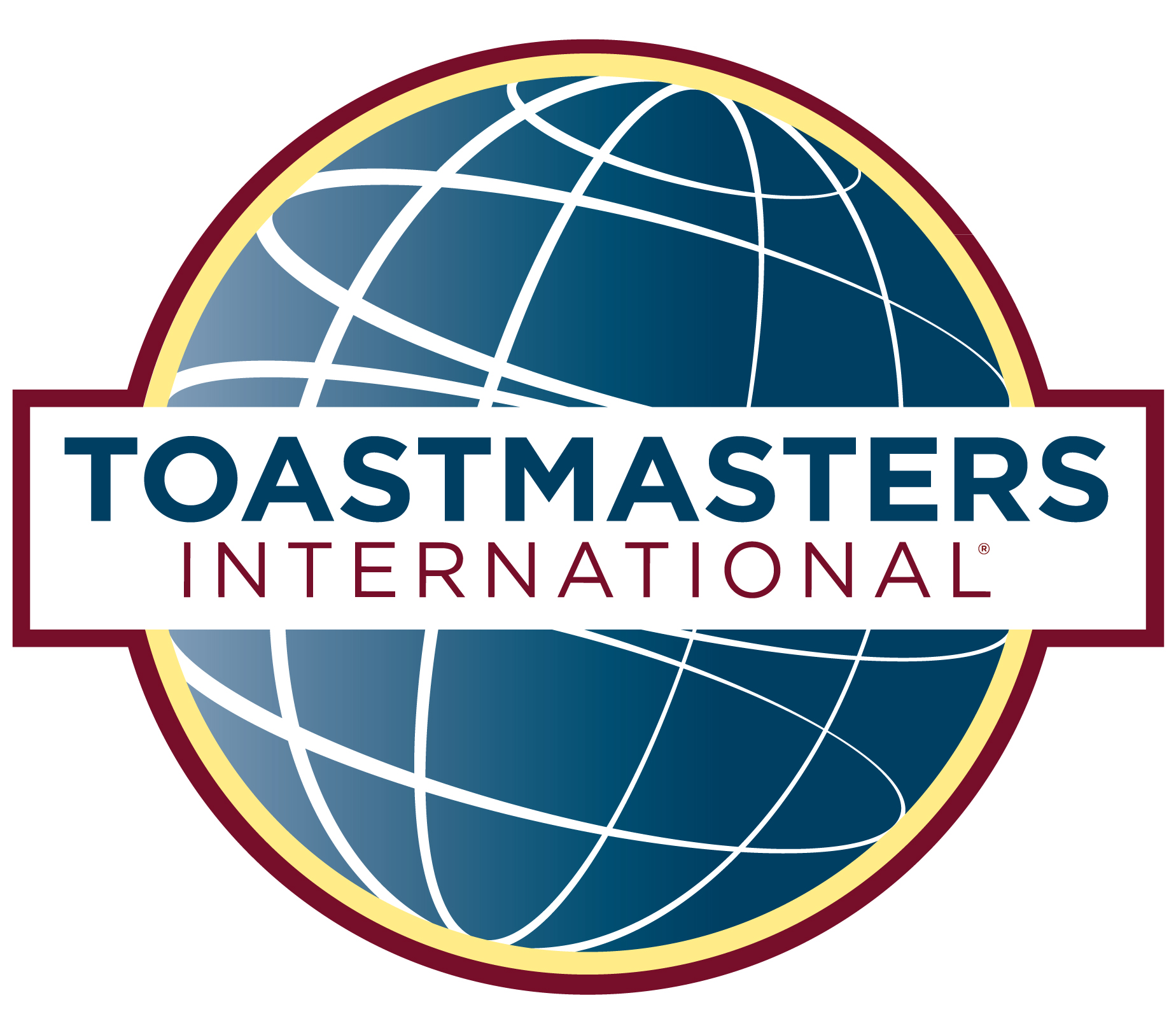 Expense Claim FormName:			___________________________________________________________________________District Role:		________________________ ___________________________________________________Phone Number:		___________________________________________________________________________Email:			___________________________________________________________________________Bank Account Number for this claim:	______________________________________________________________Payee Name – If paying someone else:	___________________ ___________________________________________Details of Claim:I certify that these expenses were properly incurred by me in the execution of my duties as a District Officer, that the expenditure is within my budget allocation and that these expenses will not be reimbursed by any other party.Signed:		____________________________________			Date:	______________________DateDetailsReasonGSTAmountOffice Use: Code$$$$$$$$$$TOTAL:   TOTAL:   TOTAL:   TOTAL:   $Tick One:Tick One:Approved by:SignatureDateDistrict ExpenseDistrict DirectorDistrict ExpenseProgram Quality DirectorDistrict ExpenseClub Growth DirectorDistrict ExpenseDivision DirectorDivision/Area ExpenseDivision DirectorDistrict ConventionConvention ConvenorDistrict ConventionConvention TreasurerOffice Use OnlyDirect Credit Date:Office Use OnlyAmount Paid: